FOREST Portable Dental Unit  NEW $359.00 Water bottle H2O feed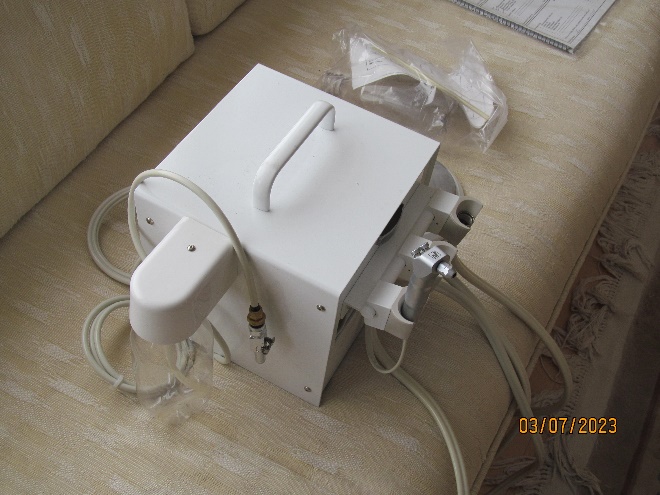 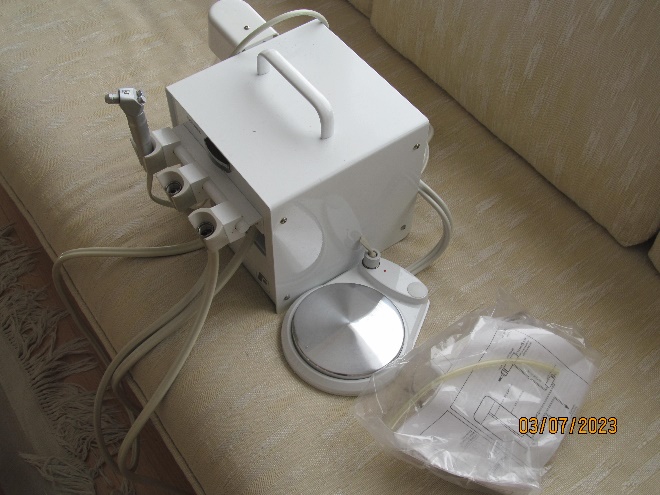 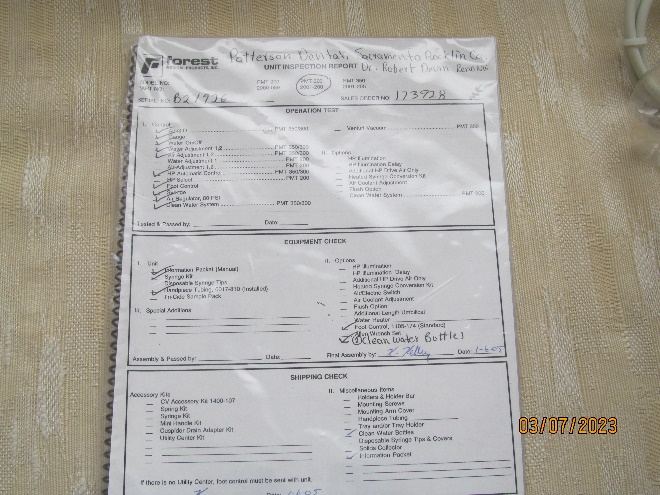 Contact: Robert Devin DDS  Call or text 775.997.4944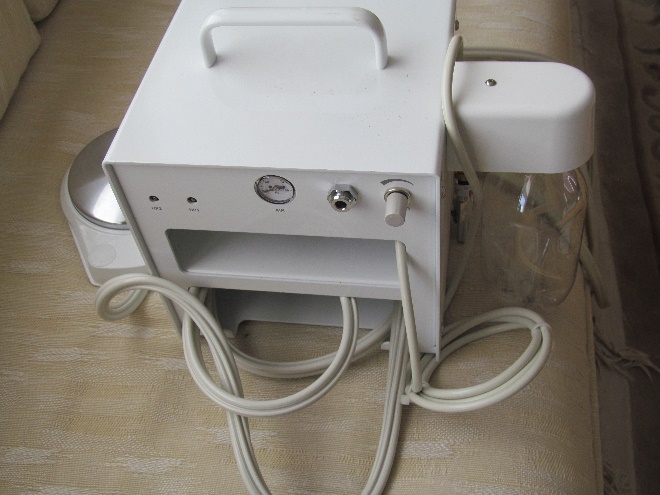 